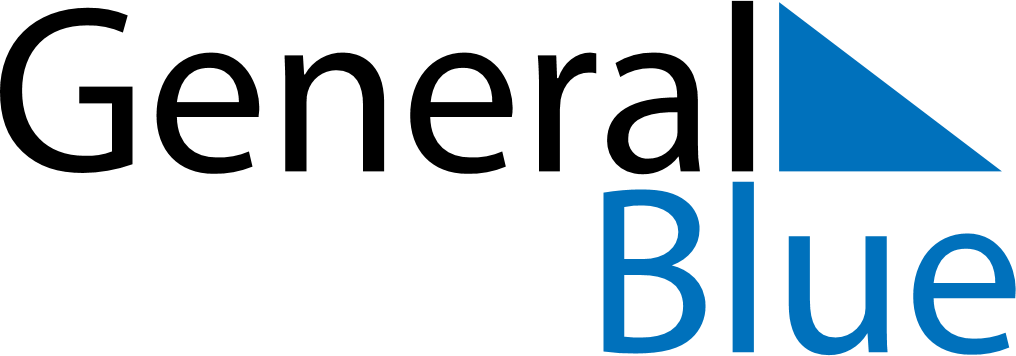 December 2017December 2017December 2017December 2017December 2017SundayMondayTuesdayWednesdayThursdayFridaySaturday12345678910111213141516171819202122232425262728293031